OSNOVNA ŠKOLA MILANA LANGA             BREGANA, Langova 2OIB: 43773677601KLASA: 007-04/23-01/5URBROJ: 238-27-15-23-1Bregana, 19. travnja 2023.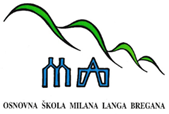 		    			P  O  Z  I  V  	Pozivate se na 29. sjednicu Školskog odbora koja će se održati u petak, 21. travnja 2023. godine u 17.30 sati u zbornici Osnovne škole Milana Langa, Langova 2, Bregana.D N E V N I  R E D:Verifikacija Zapisnika s 28. sjednice Školskog odbora.Suglasnost ravnatelju za zapošljavanje radnika na radno mjesto pomoćnika u nastavi/stručno-komunikacijskog posrednika za učenike s poteškoćama u razvoju na određeno nepuno radno vrijeme 30 sati tjedno slijedom raspisanog natječaj koji je trajao od 30. ožujka do 7. travnja 2023. godine (KLASA: 112-02/23-01/08; URBROJ: 238-27-15-23-02).Suglasnost ravnatelju za zapošljavanje kandidata na radno mjesto kuhara/ice na neodređeno puno radno vrijeme slijedom raspisanog natječaj koji je trajao od 20. do 28. ožujka 2023. godine (KLASA: 112-02/23-01/03; URBROJ: 238-27-15-23-03).Suglasnost ravnatelju za dopunom radnog vremena postojećem radniku zaposlenom na radnom mjestu spremača slijedom dobivene suglasnosti nadležnog MinistarstvaRazno.	S poštovanjem,						       Predsjednica Školskog odbora:          v.r. Sanja Rapljenović, prof.